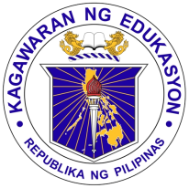 Republic of the PhilippinesDepartment of EducationCordillera Administrative RegionSCHOOLS DIVISION OFFICE OF BAGUIO CITYCERTIFICATE OF SITE INSPECTION	This is to certify that __________________________________________________of ____________________________________________ had inspected the site for the project “Repair/ rehabilitation of eight (8) classroom school building at Lucban Elementary School”.	Issued this ________ day of September, 2021 to _____________________________ for bidding purposes.Jackson T. Cayaos
School Head                                                                    